Ereignisse des konfessionellen Zeitalters (Gruppe B)Höre dir das Experteninterview mit Friedrich Quaasdorf von der Universität Leipzig zur Reformationszeit an. Erkläre anschließend die Begriffe „Reformation“ und „Ablasshandel“ in eigenen Worten.Reformation =_________________________________________________________________
_________________________________________________________________
Ablasshandel =_________________________________________________________________
_________________________________________________________________Vervollständige die Tabelle zu Ereignissen der Reformationszeit.Erkläre in eigenen Worten das Zustandekommen des Bauernkrieges von 1524-25.Finde dich mit einem Mitschüler der Gruppe B zusammen. Tauscht eure Ergebnisse 
aus. Löst anschließend gemeinsam die Learning Apps „Akteure und Einstellungen in der Reformationszeit“ und „Ergebnisse des konfessionellen Zeitalters“. Erwartungshorizont
Ereignisse des konfessionellen Zeitalters (Gruppe B)Aufgaben:Höre dir das Experteninterview mit Friedrich Quaasdorf von der Universität Leipzig zur Reformationszeit an. Erkläre anschließend die Begriffe „Reformation“ und „Ablasshandel“ in eigenen Worten.Reformation =Es handelt sich bei der Reformation um die Spaltung der christlichen Kirche in den katholischen, die altgläubigen, und in die neugläubigen Protestanten. Es ging bei der Reformation vor allem um die Frage, wie der christliche Glaube eigentlich ausgelebt werden soll und die Rückkehr zur schriftlichen Auslegung.
Ablasshandel =Der Ablasshandel war eine finanzielle Sache, bei der die katholische Kirche Geld für Ablassbriefe genommen hat, um sich selbst aus dem Fegefeuer zu kaufen oder verstorbene Familienangehörige. Die Katholische Kirche verlangt für die Vergebung der Sünden Geld.Erkläre in eigenen Worten das Zustandekommen des Bauernkrieges von 1524-25.Weil die 95 Thesen Martin Luthers ins Deutsche übersetzt wurden, führt das dann dazu, dass auch die bäuerlichen Schichten davon „Wind bekommen“ und das auf ihre eigene Art und Weise interpretierten. Indem sie sagen: „In der Bibel steht nichts von Leibeigenschaften oder Frondiensten, also gibt es auch keine Rechtfertigung der Herren denen wir Bauern dienen.“ Aus diesem Grund kommt es dann zum Bauernkrieg als erste militärische Auseinandersetzung, zwischen den Bauern und den Landesherren.Vervollständige die Tabelle zu Ereignissen der Reformationszeit.JahreszahlEreignisErläuterung zum historischen Ereignis1517Bauernkrieg1530Dreißigjähriger KriegDieser bestand aus den Teilkriegen Böhmisch-Pfälzischer Krieg, Niedersächsisch-Dänischer Krieg, Schwedischer Krieg und Schwedisch-Französischer Krieg und wurde durch die Glaubensfrage ausgelöst.1648„Akteure und Einstellungen in der Reformationszeit“„Ergebnisse des konfessionellen Zeitalters“Linkhttp://LearningApps.org/watch?v=po76654xj17http://LearningApps.org/watch?v=p5sgdg9kj17 QR-Code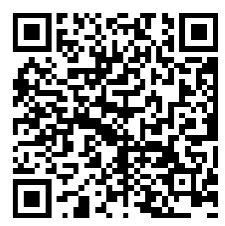 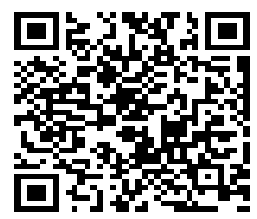 JahreszahlEreignisErläuterung zum historischen Ereignis1517Thesenanschlag LuthersDer bisher relativ unbekannte Luther war über den Thesenanschlag Ablassverkauf derart erzürnt, dass er 95 Thesen aufsetzte, in denen er gegen den Verkauf von Ablässen wie auch gegen die Ablassverkäufer argumentierte.1524-25BauernkriegDie erste militärische Auseinandersetzung zwischen den Bauern und den Landesherren, die allerdings schnell niedergeschlagen werden konnte, da die Bauern natürlich schlechter militarisiert waren als die Soldaten1530Confessio AugustanaDie Fürsten bekennen sich ganz offen gegenüberdem Kaiser Karl V. zum Protestantismus. Ab diesem Punkt ist dann Reformation endgültig nicht mehr ausder Welt zu schaffen.1546/47Schmalkaldischer KriegMehrere protestantische Fürsten bilden dann den sogenannten Schmalkaldischen Bund. Dort gibt es dann wieder militärische Auseinandersetzungen mit dem Kaiser und seinen katholischen Verbündeten.1555Augsburger ReligionsfriedenDie Auseinandersetzung um die Reformation wird hier vorerst abgeschlossen. Das Recht der Festlegung der Konfession liegt ab da in den Händen des jeweiligen  Landesherren, der darüber entscheidet, welchen Glauben seine Untertanen haben.1618-1648Dreißigjähriger KriegDieser bestand aus den Teilkriegen Böhmisch-Pfälzischer Krieg, Niedersächsisch-Dänischer Krieg, Schwedischer Krieg und Schwedisch-Französischer Krieg und wurde durch die Glaubensfrage ausgelöst.1648
Westfälischer FriedenDie Gleichstellung aller drei Konfessionen (katholische, protestantische, reformierte) im Reich.